Rybnik, dnia   30 grudnia  2019 r.	INFORMACJA O WYBORZE NAJKORZYSTNIEJSZEJ OFERTY dot.: przetargu nieograniczonego,,Wynajem samochodu o masie całkowitej do 3,5 tony wraz z kierowcąna potrzeby Działu Gospodarczego Zakładu Gospodarki Mieszkaniowejw Rybniku -  1 samochód x 40mg tygodniowo x 52 tygodnie”Zakład Gospodarki Mieszkaniowej informuje o wyniku postępowania przetargowego dla  ww. zamówienia.Komisja przetargowa wybrała ofertę złożoną przez Wykonawcę:Firma Handlowo Usługowa „DOBROWOLSKI” Dobrowolski Łukaszul. Poprzeczna 110, 44-290 JejkowiceOferta nr 1Cena oferty brutto: 79 310,40 złZapewnienie realizacji przedmiotu zamówienia samochodem spełniającym wymagania co najmniej normy EURO 4 w zakresie emisji spalin  : TAKZapewnienie realizacji przedmiotu zamówienia samochodem wyposażonym dodatkowo w zewnętrzne urządzenie sygnalizacyjne świetlne w kolorze pomarańczowym: TAKW postępowaniu zastosowano następujące kryteria:Cena										60 %Zapewnienie realizacji przedmiotu zamówienia samochodem 		30%spełniającym wymagania co najmniej normy EURO 4 w zakresie emisji spalin		  	Zapewnienie realizacji przedmiotu zamówienia samochodem 		10%wyposażonym dodatkowo w zewnętrzne urządzenie sygnalizacyjne (świetlne) w kolorze pomarańczowyma sposób przyznawania punktów opisano wzorami w SIWZ.Andrzej WaliszewskiZastępca Dyrektora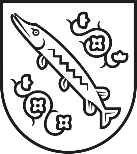 Zakład Gospodarki Mieszkaniowejw Rybnikuul. Tadeusza Kościuszki 17 44-200 Rybnik, t +48 32 42 94 860 , f +48 32 42 94 889zgm@zgm.rybnik.plDZP.2120.0080.2019WYKONAWCYNr ofertyFirma (nazwa) lub nazwisko oraz adres WykonawcyLiczba punktów 
w kryterium ILiczba punktów 
w kryterium IILiczba punktów 
w kryterium IIIŁączna liczba punktów1Firma Handlowo Usługowa „DOBROWOLSKI”Dobrowolski Łukaszul. Poprzeczna 11044-290 Jejkowice6030101002.Usługi Transportowe Szewczyk Piotrul. Graniczna 3744-312 Książenice58,13301098,13